Dublin High SchoolPARENT / FACULTY / STUDENT ORGANIZATIONScholarship Award 2019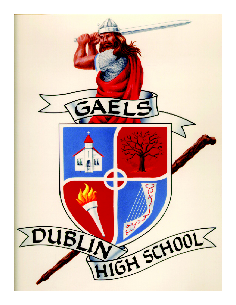 In keeping with our dedication to the ongoing education of Dublin High School students, the PFSO this year will recognize up to six individuals. Scholarships will be awarded to graduating DHS seniors based on involvement in extracurricular activities, service to school and community, and an application that includes a creative essay. The awards will be $500 each.Candidates must complete the attached application. This application requests a list of their activities and service projects, work experience, and a short essay expressing their interests and individuality.    Please submit this application and essay to Dublin High School Scholarship Committee, Attention: Priyanka Sharma.  The completed application packets should be dropped off at the DHS Counseling Office Secretary’s desk.  Applications must be received no later than April 12, 2019.  Late applications will not be considered.  A PFSO committee will review the applications and select the winners.  Grade point averages will weigh only in the event of a tie.  Recipients will be notified and their scholarships awarded at the Senior Awards Night on May 18, 2019.  Checks will be made payable to the student or to the college of their choice.If you have any questions, feel free to contact below:  Priyanka Sharmaranu09@gmail.com										Application No: _____ PARENT / FACULTY / STUDENT ORGANIZATIONApplication for the 2019 Scholarship AwardInstructions for Applicant__1.	Complete the attached form, printing clearly or typing.  Write an essay on the topic described on the last page. __3.	All items must be submitted by April 12, 2019	Late applications will not be considered.Submit application to:  PFSO Scholarship Committee, 			    Attention: Priyanka Sharma                                    c/o Counseling Department Secretary				    DHS Counseling OfficeChecklist for students:___________One Page Typed Essay (Font size 12)(Last page of the form)___________Any other document attached, please mention here___________Application form Please fill the following information: GPA : ____________________Intended School of Attendance: ________________________________________Have you been accepted?	_____________What kind of career do you see in your future?______________________________	_______________________________________________________________________	_______________________________________________________________________ Please list all activities in which you have been involved over the last four years.  Place an “X” in the grade column for the year of participation.List any community service projects you have been involved with. Be as specific as possible about the number of hours dedicated. Please check the box with the star if the activity was performed in conjunction with the DHS Leadership Class.Work Experience List any part time jobs held while attending high school through first semester senior year. Please be as specific as possible.  Extra-Curricular Experience: List all extra-curricular activities you have participated in during high school (sports, leadership, clubs, drama, music, as well as outside of school – martial arts, dance, youth groups, etc.) and describe any leadership positions held. Personal Awards, Honors, and Achievements: Honor Roll, Academic Block D, National Merit Scholar, Scholar Athlete etc.ESSAY: One Paged typed with font size 12 “What does #YOLO mean to you?”This page of the application will be removed so that each application can be evaluated anonymously.Name: ___________________________________________________________Address: _________________________________________________________Home Phone: ______________________________________________________Email: ___________________________________________________________Parent or Guardian: _________________________________________________I hereby affirm that I intend to enter an accredited school of higher education, and that I will use the funds, if awarded, for that purpose.  I understand that my enrollment must be completed within the current calendar year.Signature: ____________________________________    Date:  _____________Organization/Position Work Hours9th*10th*11th*12th*Employer/Position # Hrs/Week,  #Weeks/Yr 9th10th11th12thActivity          Positions held 9th10th11th12thAward9th10th11th12th